OFFERTORY HYMN                  #326    ” O Sacrament Most Holy”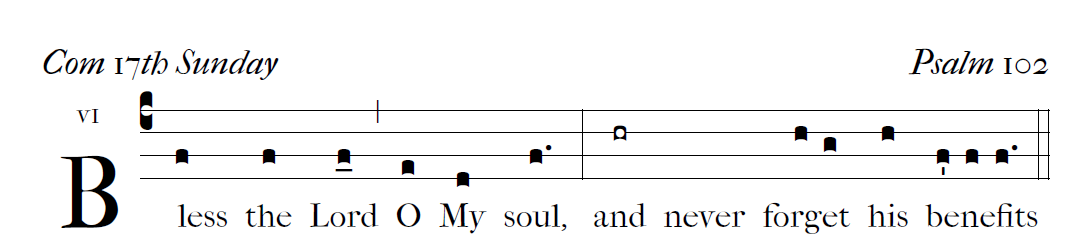 RECESSIONAL  HYMN       Jesus My Lord My God My AllThy Body, Soul  -  and God - head, all!
O mystery of love divine!
I cannot compass all I have,
For all Thou hast and art is mine!
Refrain:
Sweet Sacrament, we Thee adore!
Oh, make us love Thee more and more.
Oh, make us love Thee more and more.
Sound, then, His prais - es high - er still,
And come, ye angels, to our aid;
For this is God, the very God
Who hath both men and angels made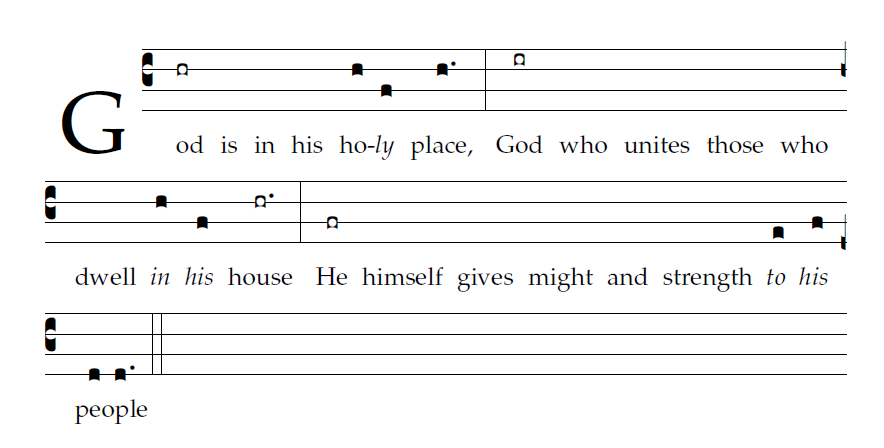 Let God arise; let his foes be scattered. Let those who hate him flee from his presence. 3As smoke is driven away, so drive them away; like wax that melts before the fire, so the wicked shall perish at the presence of God.But the just shall rejoice at the presence of God; they shall exult with glad rejoicing. 5O sing to God; make music to his name.         Glory be to the Father … KYRIE                                                                                                                ©2014 Richard J. Clark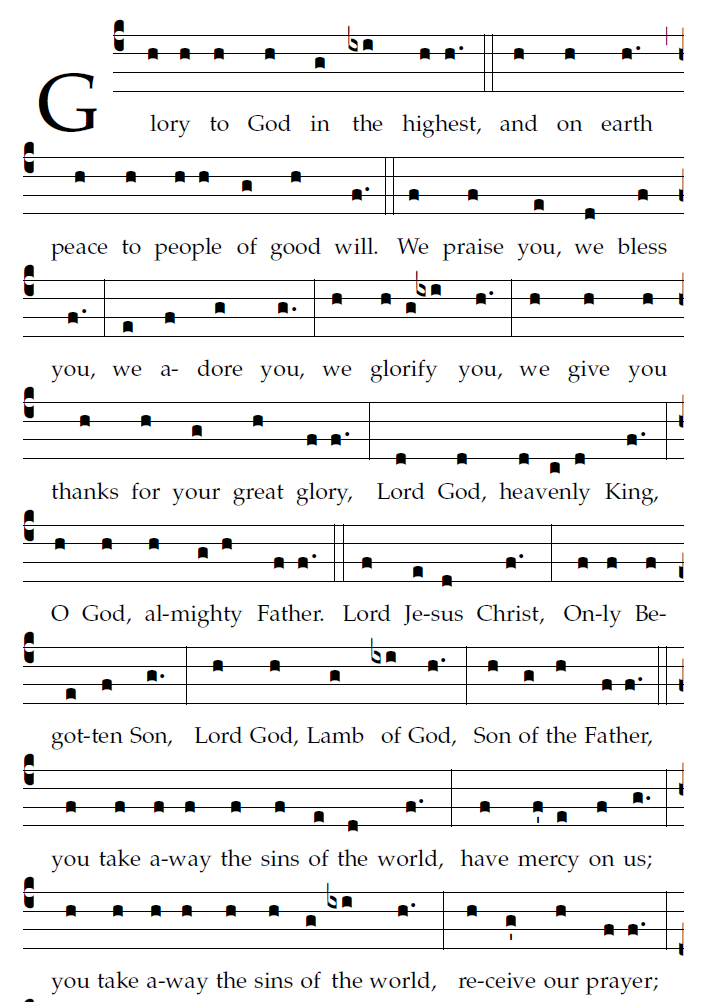 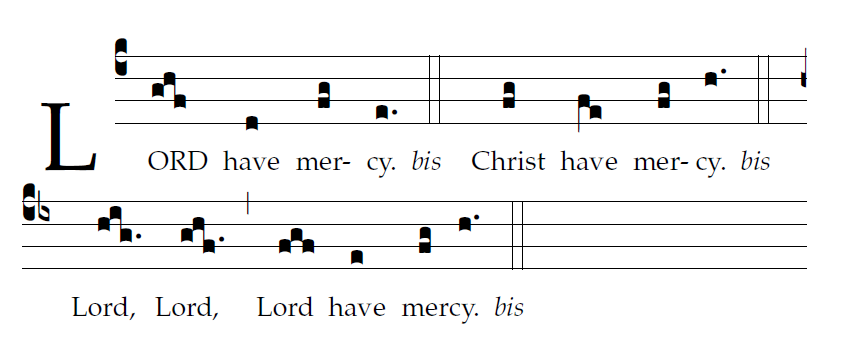 GLORIA                                                           R. Bednarz 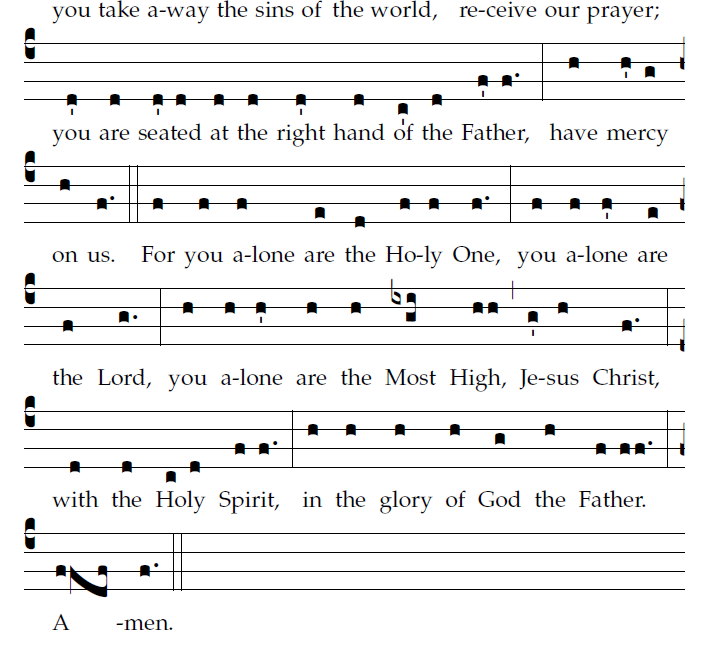                                                             St Meinrad pslam tone